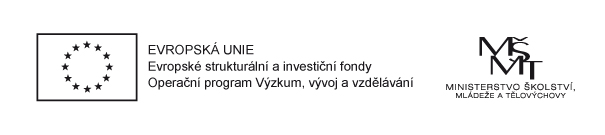 Pozvánka na 7. setkání zástupců MŠ ze SO ORP Český BrodKdy: čtvrtek 3. listopadu 2016,  14:30 hod – 16:30 hodKde: MŠ Sokolská (Český Brod, Sokolská 1313)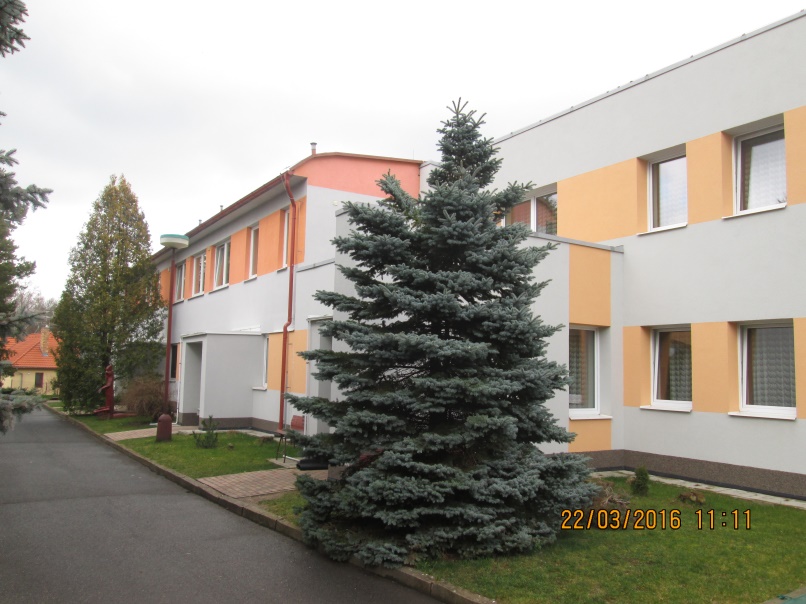 Program setkání:1/ Aktuální informace k projektu  2/ Prohlídka MŠZa realizační tým:Ing. Jiřina Soukupová      				  	         	 Jaroslava Jelínková              manažerka projektu                                                            		     ředitelka MŠ